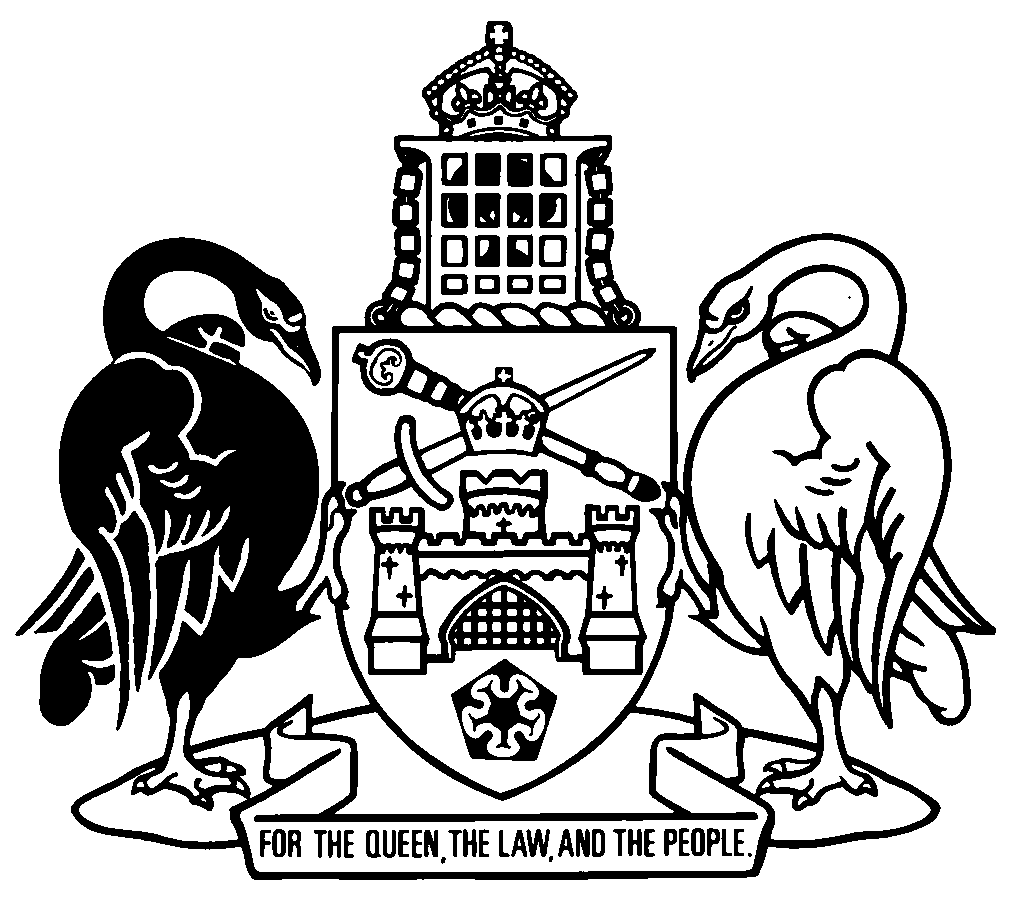 Australian Capital TerritoryTransplantation and Anatomy Act 1978    A1978-44Republication No 18Effective:  10 December 2022Republication date: 10 December 2022Last amendment made by A2022-24About this republicationThe republished lawThis is a republication of the Transplantation and Anatomy Act 1978 (including any amendment made under the Legislation Act 2001, part 11.3 (Editorial changes)) as in force on 10 December 2022.  It also includes any commencement, amendment, repeal or expiry affecting this republished law to 10 December 2022.  The legislation history and amendment history of the republished law are set out in endnotes 3 and 4. Kinds of republicationsThe Parliamentary Counsel’s Office prepares 2 kinds of republications of ACT laws (see the ACT legislation register at www.legislation.act.gov.au):authorised republications to which the Legislation Act 2001 appliesunauthorised republications.The status of this republication appears on the bottom of each page.Editorial changesThe Legislation Act 2001, part 11.3 authorises the Parliamentary Counsel to make editorial amendments and other changes of a formal nature when preparing a law for republication.  Editorial changes do not change the effect of the law, but have effect as if they had been made by an Act commencing on the republication date (see Legislation Act 2001, s 115 and s 117).  The changes are made if the Parliamentary Counsel considers they are desirable to bring the law into line, or more closely into line, with current legislative drafting practice.  This republication includes amendments made under part 11.3 (see endnote 1).Uncommenced provisions and amendmentsIf a provision of the republished law has not commenced, the symbol  U  appears immediately before the provision heading.  Any uncommenced amendments that affect this republished law are accessible on the ACT legislation register (www.legislation.act.gov.au). For more information, see the home page for this law on the register.ModificationsIf a provision of the republished law is affected by a current modification, the symbol  M  appears immediately before the provision heading.  The text of the modifying provision appears in the endnotes.  For the legal status of modifications, see the Legislation Act 2001, section 95.PenaltiesAt the republication date, the value of a penalty unit for an offence against this law is $160 for an individual and $810 for a corporation (see Legislation Act 2001, s 133).Australian Capital TerritoryTransplantation and Anatomy Act 1978Contents	PagePart 1	Preliminary	2	1	Name of Act	2	2	Dictionary	2	3	Notes	2	4	Meaning of transplantation	2	5	Designated officers	3Part 2	Donations of tissue by living persons	4Division 2.1	Exclusion of certain tissue	4	6	Meaning of tissue in pt 2	4Division 2.2	Donations by adults	4	7	Blood transfusions not subject to div 2.2	4	8	Consent by adult living donor to removal of regenerative tissue	4	9	Consent by adult living donor to removal of non-regenerative tissue for transplantation	4	10	Doctor may give certificate in relation to consent	5Division 2.3	Donations from children	5	11	Blood transfusions not subject to div 2.3	5	12	Reference to parent not to include guardian etc	5	13	Removal for transplantation of regenerative tissue from body of child	6	14	Removal for transplantation of non-regenerative tissue from body of child	6Division 2.4	Effect of consents and authorities	8	15	Effect of consent under s 8	8	16	Effect of consent under s 9	9	16A	Effect of consent by ACAT	9	17	Effect of consent under s 13	9	18	Effect of authority under s 14	10	19	When written consent not sufficient authority	10Division 2.5	Blood transfusions	11	20	Consents by people 16 years old or older to removal of blood	11	21	Consents to removal of blood from children under 16 years old	11	22	Consent to be sufficient authority for removal of blood at certain places	12	23	Administration of blood transfusions to children without parental consent	12Division 2.6	Revocation of consent or agreement	13	24	Revocation of consent	13	25	Child no longer in agreement with removal and transplantation	15Part 3	Donations of tissue after death	17	27	Authority to remove tissue if body of deceased at hospital	17	28	Authority to remove tissue if body of deceased not at hospital	18	29	Consent by coroner—pt 3	19	30	Certificate of specialist etc required in certain situations	20	31	Effect of authority under pt 3	21Part 4	Post-mortem examinations	23	32	Authority for post-mortem examination	23	33	Authority for post-mortem examination if body of deceased not at hospital	24	34	Consent by coroner—pt 4	25	35	Effect of authority under pt 4	26Part 5	Donations for anatomical purposes	27	36	Meaning of school of anatomy—pt 5	27	37	Authority for anatomy if body of deceased at hospital	27	38	Authority for anatomy if body of deceased not at hospital	28	39	Provisions applicable if deceased person consented to retention of his or her body for anatomy	29	40	Consent by coroner—pt 5	29	41	Effect of authority under pt 5	30Part 6	Schools of anatomy	31	42	Schools of anatomy	31	43	Regulations for the control etc of schools of anatomy	31Part 7	Prohibition of trading in tissue	33	44	Certain contracts not to be entered into	33Part 8	Definition of death	34	45	When death occurs	34Part 9	Miscellaneous	35	46	Act does not prevent specified removals of tissue etc	35	47	Exclusion of liability of person acting under consent or authority	35	48	Offences	36	49	Disclosure of information	37	51	Regulation-making power	40Dictionary		41Endnotes		44	1	About the endnotes	44	2	Abbreviation key	44	3	Legislation history	45	4	Amendment history	49	5	Earlier republications	53Australian Capital TerritoryTransplantation and Anatomy Act 1978An Act to make provision for and in relation to the removal of human tissues for transplantation, for post-mortem examinations, for the definition of death, for the regulation of schools of anatomy, and for related purposesPart 1	Preliminary1	Name of ActThis Act is the Transplantation and Anatomy Act 1978.2	DictionaryThe dictionary at the end of this Act is part of this Act.Note 1	The dictionary at the end of this Act defines certain terms used in this Act, and includes references (signpost definitions) to other terms defined elsewhere in this Act.For example, the signpost definition ‘school of anatomy, for part 5 (Donations for anatomical purposes)—see section 36.’ means that the term ‘school of anatomy’ is defined in that section for part 5.Note 2	A definition in the dictionary (including a signpost definition) applies to the entire Act unless the definition, or another provision of the Act, provides otherwise or the contrary intention otherwise appears (see Legislation Act, s 155 and s 156 (1)).3	NotesA note included in this Act is explanatory and is not part of this Act.Note	See the Legislation Act s 127 (1), (4) and (5) for the legal status of notes.4	Meaning of transplantationFor this Act, the transplantation of tissue includes the transplantation of any part of the tissue and the transplantation of a substance obtained from the tissue.5	Designated officers	(1)	The Minister may appoint a person as a designated officer for a hospital run by the Territory.	(2)	The entity having management and control of a hospital not run by the Territory may appoint a person as a designated officer for the hospital.	(3)	A person must not be appointed as a designated officer unless—	(a)	the person is a doctor; or	(b)	the appointer is satisfied the person has suitable clinical knowledge and experience in relation to organ and tissue retrieval and transplantation.Note 1	For the making of appointments (including acting appointments), see the Legislation Act, pt 19.3.  Note 2	In particular, a person may be appointed for a particular provision of a law (see Legislation Act, s 7 (3)) and an appointment may be made by naming a person or nominating the occupant of a position (see Legislation Act, s 207).Note 3	Certain Ministerial appointments require consultation with an Assembly committee and are disallowable (see Legislation Act, div 19.3.3).Part 2	Donations of tissue by living personsDivision 2.1	Exclusion of certain tissue6	Meaning of tissue in pt 2In this part:tissue does not include fetal tissue, spermatozoa or ova.Division 2.2	Donations by adults7	Blood transfusions not subject to div 2.2Nothing in this division prevents the removal in accordance with division 2.5 of blood from the body of a person.8	Consent by adult living donor to removal of regenerative tissueA person may give his or her written consent to the removal from his or her body of specified regenerative tissue (other than blood)—	(a)	for the purpose of the transplantation of the tissue to the body of another living person; or	(b)	for use for other therapeutic purposes or for medical or scientific purposes.9	Consent by adult living donor to removal of non-regenerative tissue for transplantation	(1)	A person may give his or her written consent to the removal from his or her body, at any time after the end of 24 hours from the time when the consent is given, of specified non-regenerative tissue for the purpose of the transplantation of the tissue to the body of another living person.	(2)	A consent given under subsection (1) shall specify the time when the consent is given.10	Doctor may give certificate in relation to consentA doctor may certify in writing—	(a)	that the written consent of a person, the terms of which consent are set out in the certificate, was given in his or her presence; and	(b)	that he or she explained to the person before the consent was given the nature and effect of the removal from the body of that person of the tissue specified in the consent; and	(c)	that he or she is satisfied—	(i)	that, at the time the consent was given, the person was at least 18 years old; and	(ii)	that, at that time, the person was of sound mind; and	(iii)	that the consent was freely given.Division 2.3	Donations from children11	Blood transfusions not subject to div 2.3Nothing in this division prevents the removal in accordance with division 2.5 of blood from the body of a child.12	Reference to parent not to include guardian etcIn this division, a reference to the parent of a child does not include a reference to the guardian of a child or to another person standing in place of a parent to the child.13	Removal for transplantation of regenerative tissue from body of child	(1)	A person who is a parent of a child may give his or her written consent to the removal from the body of the child of specified regenerative tissue for the purpose of the transplantation of the tissue to the body of another member of the family of the child or to the body of a relative of the child.	(2)	A doctor may certify in writing—	(a)	that the written consent of a person who is a parent of a child, the terms of which consent are set out in the certificate, was given in his or her presence; and	(b)	that he or she explained to the person and to the child before the consent was given the nature and effect of the removal from the body of that child of the tissue specified in the consent and the nature of the transplantation of that tissue; and	(c)	that he or she is satisfied that, at the time the consent was given, the child—	(i)	understood the nature and effect of the removal of the tissue and the nature of the transplantation; and	(ii)	was in agreement with the proposed removal and transplantation of tissue.14	Removal for transplantation of non-regenerative tissue from body of child	(1)	A person who is a parent of a child may give his or her written consent to the removal from the body of the child, at any time after the end of 24 hours from the time when the consent is given, of specified non-regenerative tissue for the purpose of the transplantation of the tissue to the body of another member of the family of the child.	(2)	A consent given under subsection (1) shall specify the time when the consent is given.	(3)	A doctor may certify in writing—	(a)	that the consents in writing of both persons who are the parents of a child, the terms of which consents are set out in the certificate, were given in his or her presence; and	(b)	that, before the consents were given—	(i)	he or she advised those persons and the child that a person who was a member of the family of the child was in danger of dying unless certain non-regenerative tissue was transplanted to the body of that person from the body of another person; and	(ii)	he or she explained to those persons and the child the nature and effect of the removal from the body of the child of the tissue specified in the consent and the nature of the transplantation of that tissue; and	(c)	that he or she is satisfied that, at the time the consent was given, the child—	(i)	understood the nature and effect of the removal of the tissue and the nature of the transplantation; and	(ii)	was in agreement with the proposed removal and transplantation of tissue.	(4)	If each of the parents of a child gives a written consent under subsection (1) and a doctor gives a certificate in accordance with subsection (3) in relation to those consents, the doctor who gives that certificate shall refer the matter to the committee appointed in accordance with subsection (5).	(5)	The Minister must appoint the following to be a committee for this section:	(a)	a judge of the Supreme Court;	(b)	a doctor;	(c)	a social worker or psychologist.Note 1	For the making of appointments (including acting appointments), see the Legislation Act, pt 19.3.  Note 2	In particular, a person may be appointed for a particular provision of a law (see Legislation Act, s 7 (3)) and an appointment may be made by naming a person or nominating the occupant of a position (see Legislation Act, s 207).Note 3	Certain Ministerial appointments require consultation with an Assembly committee and are disallowable (see Legislation Act, div 19.3.3).	(6)	If only 1 parent of a child is available and that parent gives a written consent under subsection (1), a doctor who gives a certificate in relation to that consent that is restricted in all respects to that parent and the child but is otherwise in accordance with subsection (3) shall refer the matter to the committee appointed in accordance with subsection (5).	(7)	If a doctor, in accordance with this section, refers a matter to the committee appointed for this section, the committee may, if each of the members of the committee is of the opinion that it is desirable in all the circumstances of the case that the tissue referred to in the consent or consents, as the case may be, be removed from the body of the child for transplantation to the body of the other person referred to in the consent or consents to, authorise, in writing, the removal of that tissue for the purpose of transplantation to the body of that other person.Division 2.4	Effect of consents and authorities15	Effect of consent under s 8Subject to section 19, a document that purports to be a consent given in accordance with section 8 is, if a certificate has been given in accordance with section 10 in relation to that consent, sufficient authority for a doctor, other than the doctor who gave the certificate, to remove the regenerative tissue specified in the consent for the purpose or the use, as the case may be, specified in the consent.16	Effect of consent under s 9Subject to section 19, a document that purports to be a consent given in accordance with section 9 is, if a certificate has been given in accordance with section 10 in relation to that consent, sufficient authority for a doctor, other than the doctor who gave the certificate, to remove, at any time after the end of 24 hours from the time specified in the consent to be the time when the consent was given, the non-regenerative tissue specified in the consent for the purpose of the transplantation of the tissue to the body of another living person.16A	Effect of consent by ACATSubject to section 19, an order by the ACAT under the Guardianship and Management of Property Act 1991, section 70 consenting to the removal of specified non-regenerative tissue from a person for transplantation is sufficient authority for a doctor to remove, at any time after 24 hours after the time the order was made, the non-regenerative tissue specified in the order for the purpose of transplantation of the tissue to the body of another living person.17	Effect of consent under s 13Subject to section 19, a document that purports to be a consent given in accordance with section 13 (1) is, if a certificate has been given in accordance with section 13 (2) in relation to that consent, sufficient authority for a doctor, other than the doctor who gave the certificate, to remove the regenerative tissue specified in the consent for the purpose specified in the consent.18	Effect of authority under s 14	(1)	Subject to subsection (2), an authority given in accordance with section 14 by the committee established for that section is sufficient authority for a doctor, other than the doctor who gave a certificate in accordance with that section, to remove, at any time after the end of 24 hours from the time when the latest relevant consent under section 14 (1) was given, the non-regenerative tissue specified in the authority for the purpose of transplantation to the body of the other person referred to in the authority.	(2)	Subsection (1) does not apply in relation to a doctor—	(a)	who has been informed—	(i)	that a consent given under section 14 (1) that is relevant in relation to the authority has been revoked; or	(ii)	that the child referred to in the consent is no longer in agreement with the removal and transplantation of the tissue specified in the authority; or	(b)	who knows or has reasonable grounds for suspecting that the certificate given in accordance with section 14 that is relevant in relation to the authority contains a false statement.19	When written consent not sufficient authority	(1)	A document that purports to be a consent given in accordance with section 8, 9 or 13 (1) is not sufficient authority for a doctor to remove tissue if—	(a)	the doctor has been informed that the consent has been revoked; or	(b)	the doctor knows or has reasonable grounds for suspecting that a certificate given for section 10 or 13 (2), as the case may be, in relation to that document contains a false statement; or	(c)	for a document that purports to be a consent given in accordance with section 13 (1)—the doctor has been informed that the child is no longer in agreement with the removal and transplantation of the tissue.	(2)	A document that purports to be an order of the kind mentioned in section 16A is not sufficient authority for a doctor to remove tissue if the doctor has been informed that the order has been revoked.Division 2.5	Blood transfusions20	Consents by people 16 years old or older to removal of bloodA person, other than a child under 16 years old, who is of sound mind may consent to the removal of blood from his or her body—	(a)	for transfusion to another person; or	(b)	for the purpose of the use of the blood or of any of its constituents for other therapeutic purposes or for medical or scientific purposes.21	Consents to removal of blood from children under 16 years oldThe parent of a child under 16 years old may consent to the removal of blood from the body of the child for a purpose referred to in section 20 if—	(a)	a doctor advises that the removal is not likely to be prejudicial to the health of the child; and	(b)	the child agrees to the removal.22	Consent to be sufficient authority for removal of blood at certain placesA consent duly given under section 20 or 21 is sufficient authority for the removal of blood from the body of the person who has given the consent, or from the body of the child of the person who has given the consent, as the case requires—	(a)	at a hospital; or	(b)	at premises, or in a vehicle, used by the Australian Red Cross Society, or by another body approved by the Minister for this division, for the removal of blood from the bodies of persons.23	Administration of blood transfusions to children without parental consent	(1)	In this section:blood transfusion means the transfusion of human blood or any of the constituents of human blood.child means a person who has not turned 18 years old.	(2)	The operation of removing all or part of the blood of a person and replacing it with blood taken from another person shall, for this section, be deemed to be a blood transfusion.	(3)	Subject to subsection (4), a doctor may administer a blood transfusion to a child without the consent of a parent of the child or a person having authority to consent to the administration of the transfusion if—	(a)	that doctor and at least 1 other doctor are of the opinion that the child is in danger of dying and that the administration of a blood transfusion to the child is the best means of preventing the death of the child; and	(b)	the firstmentioned doctor has satisfied himself or herself that the blood to be transfused is compatible with the blood of the child.	(4)	A doctor is not entitled to administer a blood transfusion to a child under subsection (3) unless—	(a)	a parent of the child, or a person having authority to consent to the administration of the transfusion, on being asked to consent to the administration of the transfusion, has failed to give his or her consent; or	(b)	the doctor is of the opinion that, in the circumstances, it is not practicable to delay the administration of the transfusion until the consent of a parent of the child or a person having authority to consent to the administration of the transfusion can be obtained.	(5)	If a blood transfusion is administered to a child in accordance with this section, the transfusion shall, for all purposes, be deemed to have been administered with the consent of a parent of the child or a person having authority to consent to the administration of the transfusion.	(6)	Nothing in this section relieves a doctor from liability in relation to the administration of a blood transfusion to a child, being a liability to which he or she would have been subject if the transfusion had been administered with the consent of a parent of the child or a person having authority to consent to the administration of the transfusion.Division 2.6	Revocation of consent or agreement24	Revocation of consent	(1)	A reference in this section, in relation to a consent given for this Act, to the donor is—	(a)	if the consent is given in relation to a child—a reference to the child; and	(b)	in any other case—a reference to the person who gave the consent.	(2)	A person who gives a consent for this Act may at any time afterwards revoke that consent by indicating, either orally or in writing—	(a)	if the donor, in relation to that consent, is a patient in a hospital—	(i)	to a designated officer for that hospital; or	(ii)	to a doctor who is attending the donor in a professional capacity; or	(iii)	to a nurse or enrolled nurse employed at that hospital; and	(b)	if the donor is not a patient in a hospital—to a doctor who is attending the donor in a professional capacity;that the consent is revoked.	(3)	If—	(a)	the donor is a patient in a hospital; and	(b)	the person who gave the consent for this Act indicates to a person referred to in subsection (2) (a) (ii) or (iii) that the consent is revoked;that person shall inform a designated officer for that hospital forthwith of the revocation of the consent.	(4)	If a person revokes his or her consent in accordance with subsection (2)—	(a)	if the donor is a patient in a hospital at the time of the revocation—the designated officer for the hospital to whom the revocation is communicated in accordance with subsection (2) or (3); or	(b)	if the donor is not a patient in a hospital at that time—the doctor to whom the revocation is communicated;shall, if it appears to him or her, after making the inquiries (if any) that are reasonable in the circumstances, that a doctor is proposing to rely on the consent in connection with the removal of tissue from the body of the donor, inform that doctor forthwith that the consent has been revoked.	(5)	If a consent is revoked, a person who has in his or her possession the instrument of consent shall, on being informed by a designated officer for a hospital or by the doctor to whom the revocation is communicated that the consent has been revoked, surrender—	(a)	that instrument; and	(b)	if a certificate given in accordance with section 10, 13 (2) or 14 (3) is in his or her possession, being a certificate relating to the consent—that certificate;to the person who gave the consent.25	Child no longer in agreement with removal and transplantation	(1)	If a doctor has given a certificate in accordance with section 13 (2) or 14 (3) and the child in relation to whom the certificate has been given informs—	(a)	if the child is a patient in a hospital—	(i)	a designated officer for that hospital; or	(ii)	a doctor who is attending the child in a professional capacity; or	(iii)	a nurse or enrolled nurse employed at that hospital; and	(b)	if the child is not a patient in a hospital—a doctor who is attending the child in a professional capacity;that he or she is no longer in agreement with the proposed removal and transplantation of tissue, subsections (2) to (4) have effect.	(2)	If—	(a)	the child is a patient in a hospital; and	(b)	the person whom he or she so informs is a person referred to in subsection (1) (a) (ii) or (iii);that person shall inform a designated officer for that hospital forthwith that the child is no longer in agreement with the proposed removal and transplantation of tissue.	(3)	The designated officer for the hospital or, if the child is not a patient in a hospital, the doctor who is attending the child in a professional capacity shall, if it appears to him or her, after making the inquiries (if any) that are reasonable in the circumstances, that a doctor is proposing to remove the tissue from the body of the child, inform that doctor forthwith that the child is no longer in agreement with the proposed removal and transplantation of tissue.	(4)	A person who is informed that the child is no longer in agreement with the proposed removal and transplantation of tissue shall, if he or she has in his or her possession the instrument of consent that relates to the removal and transplantation of the tissue, surrender—	(a)	that instrument; and	(b)	if the certificate given in accordance with subsection 13 (2) or 14 (3) is in his or her possession—that certificate;to the person who gave the consent.Part 3	Donations of tissue after death27	Authority to remove tissue if body of deceased at hospital	(1)	Subject to this part, if it appears to a designated officer for a hospital, after making the inquiries that are reasonable in the circumstances, that a deceased person who has died in the hospital or whose dead body has been brought into the hospital—	(a)	had, during his or her lifetime, expressed the wish for, or consented to, the removal after his or her death of tissue from his or her body—	(i)	for the purpose of the transplantation of the tissue to the body of a living person; or	(ii)	for the purpose of the use of the tissue for other therapeutic purposes or for medical or scientific purposes; and	(b)	had not withdrawn the wish or revoked the consent;the designated officer may, in writing, authorise the removal of tissue from the body of the deceased person for that purpose.	(2)	Subject to this part, if it appears to a designated officer for a hospital, after making the inquiries that are reasonable in the circumstances in relation to a deceased person who has died in the hospital or whose dead body has been brought into the hospital, that—	(a)	the designated officer is not authorised by subsection (1) to give an authority in relation to that person; and	(b)	the deceased person had not, during his or her lifetime, expressed an objection to the removal of tissue from his or her body; and	(c)	the senior available next of kin of the deceased person has not objected to the removal of tissue from the body of the deceased person;the designated officer may, in writing, authorise the removal of tissue from the body of the deceased person for any of the purposes referred to in subsection (1) (a).	(3)	If a designated officer for a hospital, after making the inquiries that are reasonable in the circumstances, is unable to ascertain the existence or whereabouts of the next of kin of the deceased person, subsection (2) applies as if paragraph (c) were omitted.	(4)	The senior available next of kin of a person may make it known to a designated officer at any time when the person is unconscious before death that he or she has no objection to the removal, after the death of the person, of tissue from the body of the person for a purpose referred to in subsection (1), but the designated officer shall not act on such an indication if the person recovers consciousness.	(5)	If there are 2 or more persons having a description referred to in a subparagraph of the dictionary, definition of senior available next of kin, paragraph (a) or (b), an objection by any 1 of those persons has effect for this section notwithstanding any indication to the contrary by the other or any other of those persons.28	Authority to remove tissue if body of deceased not at hospital	(1)	Subject to this part, if the body of a deceased person is at a place other than a hospital, the senior available next of kin of the deceased person may, in writing, authorise the removal of tissue from the body of the deceased person—	(a)	for the purpose of the transplantation of the tissue to the body of a living person; or	(b)	for the purpose of the use of the tissue for other therapeutic purposes or for medical or scientific purposes.	(2)	If it appears to the senior available next of kin of the deceased person, after making the inquiries (if any) that are reasonable in the circumstances, that—	(a)	the deceased person had, during his or her lifetime, expressed an objection to the removal of tissue from his or her body and had not withdrawn that objection; or	(b)	another next of kin of the same or a higher order of the classes in the dictionary, definition of senior available next of kin, paragraph (a) or (b) has an objection to the removal of tissue from the body of the deceased person;the senior available next of kin shall not, under subsection (1), authorise the removal of tissue from the body of the deceased person.	(3)	If a deceased person, during his or her lifetime, expressed the wish for, or consented to, the removal after his or her death of tissue from his or her body for a purpose referred to in subsection (1) and the wish had not been withdrawn or the consent revoked, the removal of tissue from the body of the deceased person in accordance with the wish or consent is, by force of this subsection, authorised.29	Consent by coroner—pt 3	(1)	This section applies to a person if a coroner is or may be required, under the Coroners Act 1997, section 13 (1), to hold an inquest into the person’s death.	(2)	A designated officer for a hospital or a senior available next of kin, as the case may be, shall not authorise the removal of tissue from the body of a deceased person to whom this section applies unless the coroner has given his or her consent to the removal of the tissue.	(3)	Section 28 (3) does not apply in relation to a deceased person to whom this section applies unless the coroner has given his or her consent to the removal of tissue from the body of the deceased person.	(4)	A coroner may give a direction, either before or after the death of a person to whom this section applies, that a coroner’s consent to the removal of tissue from the body of the person after the death of the person is not required and, in that event, subsections (2) and (3) do not apply in relation to the removal of tissue from the body of the person.	(5)	A consent or direction by the coroner under this section may be expressed to be subject to the conditions that are specified in the consent or the direction.	(6)	A consent or direction may be given orally by the coroner, and if so given, shall be confirmed in writing.30	Certificate of specialist etc required in certain situations	(1)	If—	(a)	a person has died within the meaning of section 45; and	(b)	at the time when he or she died or at any time afterwards his or her respiration and the circulation of his or her blood were being maintained by artificial means;a designated officer for a hospital shall not give an authority under this part in relation to that deceased person unless 2 doctors, each of whom has been for not less than 5 years a doctor and 1 of whom is a specialist neurologist or neurosurgeon or has the other qualifications that are prescribed, have each certified in writing—	(c)	that he or she carried out appropriate tests on or in relation to the person while the respiration and the circulation of the blood of that person were being maintained by artificial means; and	(d)	that, in his or her opinion, at the time of the tests, irreversible cessation of all function of the brain of the person had already occurred.Maximum penalty:  50 penalty units.	(2)	For subsection (1), any period during which a person who is a doctor practised as a doctor, however described, under the law in force in a place outside Australia shall be taken into account in calculating the period of 5 years referred to in that subsection.31	Effect of authority under pt 3	(1)	An authority under this part is sufficient authority for a doctor other than—	(a)	a doctor referred to in section 30 (1); and	(b)	if section 27 applies and the designated officer is a doctor––the designated officer for the hospital who gave the authority;to remove tissue from the body of the deceased person referred to in the authority for the purpose referred to in the authority.	(2)	Subsection (3) applies to an authority under this part to remove relevant tissue from the body of a deceased person for the purpose of transplantation (whether or not the authority is to remove tissue for any other purpose).	(3)	Without limiting subsection (1), the authority is sufficient to authorise a person other than a doctor to remove relevant tissue from the deceased person for the purpose of transplantation if the person—	(a)	is authorised in writing by the chief health officer to remove relevant tissue for the purpose of transplantation; and	(b)	is not the person who gave the authority mentioned in subsection (2).	(4)	A contravention by a designated officer of section 30 (1) in relation to the giving of an authority does not affect the validity of the authority.	(5)	In this section:relevant tissue––	(a)	means musculoskeletal, cardiovascular, eye and skin tissue; and	(b)	includes any associated tissue, and any whole organ, necessary to support the effective transplantation of the tissue mentioned in paragraph (a).Part 4	Post-mortem examinations32	Authority for post-mortem examination	(1)	Subject to section 34, if it appears to a designated officer for a hospital, after making the inquiries that are reasonable in the circumstances, that a deceased person who has died in the hospital or whose dead body has been brought into the hospital—	(a)	had, during his or her lifetime, expressed the wish for, or consented to, a post-mortem examination of his or her body for the purpose of investigating the cause of his or her death; and	(b)	had not withdrawn the wish or revoked the consent;the designated officer may, in writing, authorise a post-mortem examination of the body of the deceased person for that purpose.	(2)	Subject to section 34, if it appears to a designated officer for a hospital, after making the inquiries that are reasonable in the circumstances in relation to a deceased person who has died in the hospital or whose dead body has been brought into the hospital, that—	(a)	the designated officer is not authorised by subsection (1) to give an authority in relation to that person; and	(b)	the deceased person had not, during his or her lifetime, expressed an objection to the post-mortem examination of his or her body; and	(c)	the senior available next of kin of the deceased person has not objected to a post-mortem examination of the body of the deceased person;the designated officer may, in writing, authorise a post-mortem examination of the body of the deceased person for the purpose of investigating the cause of the death of that person.	(3)	If a designated officer for a hospital, after making the inquiries that are reasonable in the circumstances, is unable to ascertain the existence or whereabouts of the next of kin of the deceased person, subsection (2) applies as if paragraph (c) of that subsection were omitted.	(4)	The senior available next of kin of a person may make it known to a designated officer at any time when the person is unconscious before death that he or she has no objection to a post-mortem examination of the body of the person, but the designated officer shall not act on such an indication if the person recovers consciousness.	(5)	If there are 2 or more persons having a description referred to in the dictionary, definition of senior available next of kin, paragraph (a) or (b), an objection by any 1 of those persons has effect for this section notwithstanding any indication to the contrary by the other or any other of those persons.33	Authority for post-mortem examination if body of deceased not at hospital	(1)	Subject to this part, if the body of a deceased person is at a place other than a hospital, the senior available next of kin of the deceased person may, in writing, authorise a post-mortem examination of the body of the deceased person for the purpose of investigating the cause of the death of that person.	(2)	If it appears to the senior available next of kin of the deceased person, after making the inquiries (if any) that are reasonable in the circumstances, that—	(a)	the deceased person had, during his or her lifetime, expressed an objection to a post-mortem examination of his or her body and had not withdrawn that objection; or	(b)	another next of kin of the same or a higher order of the classes in the dictionary, definition of senior available next of kin, paragraph (a) or (b) has an objection to the post-mortem examination of the body of the deceased person;the senior available next of kin shall not, under subsection (1), authorise the post-mortem examination of the body of the deceased person.	(3)	If a deceased person, during his or her lifetime, expressed the wish for, or consented to, a post-mortem examination of his or her body and the wish had not been withdrawn or the consent revoked, a post-mortem examination of the body of the deceased person in accordance with the wish or consent is, by force of this subsection, authorised.34	Consent by coroner—pt 4	(1)	This section applies to a deceased person if a coroner is or may be required, under the Coroners Act 1997, section 13 (1), to hold an inquest into the person’s death.	(2)	The designated officer for a hospital or a senior available next of kin, as the case may be, shall not authorise a post-mortem examination of the body of a deceased person to whom this section applies unless the coroner has given his or her consent to the examination.	(3)	Section 33 (3) does not apply in relation to a deceased person to whom this section applies unless the coroner has given his or her consent to the post-mortem examination of the body of the deceased person.	(4)	The coroner may give a direction that his or her consent to the removal of tissue from the body of the person is not required and, in that event, subsections (2) and (3) do not apply to or in relation to the removal of tissue from the body of the person.	(5)	A consent or direction by the coroner under this section may be expressed to be subject to the conditions that are specified in the consent or the direction.	(6)	A consent or direction may be given orally by the coroner and, if so given, shall be confirmed in writing.35	Effect of authority under pt 4An authority under this part is sufficient authority for a doctor (other than, if section 32 applies and the designated officer is a doctor, the designated officer for the hospital who gave the authority)—	(a)	to conduct the examination of the body of the deceased person that is necessary for the purpose of investigating the cause of the death of the person; and	(b)	to remove from the body of the person the tissue that is necessary for the purpose of the post-mortem examination.Part 5	Donations for anatomical purposes36	Meaning of school of anatomy—pt 5In this part:school of anatomy means—	(a)	a school of anatomy established under a law of the Territory or Commonwealth; or	(b)	a school of anatomy the conduct of which is authorised under this Act; or	(c)	a place that is, under section 42 (4), taken to be a school of anatomy for this Act; or	(d)	a school of anatomy that is licensed under a law of a State.37	Authority for anatomy if body of deceased at hospital	(1)	Subject to section 39, if it appears to a designated officer for a hospital, after making the inquiries that are reasonable in the circumstances in relation to a deceased person who has died in the hospital or whose dead body has been brought into the hospital, that—	(a)	the deceased person had not, during his or her lifetime, expressed an objection to the retention after his or her death of his or her body—	(i)	for the purpose of anatomical examination; or	(ii)	for the purpose of the use of his or her body for the study and teaching of the anatomy of the human body; and	(b)	the senior available next of kin of the deceased person has no objection to the retention of the body of the deceased person for a purpose referred to in paragraph (a);the designated officer may, in writing, authorise the retention and use of the body of the deceased person at a school of anatomy for any of the purposes referred to in paragraph (a).	(2)	If a designated officer for a hospital, after making the inquiries that are reasonable in the circumstances, is unable to ascertain the existence or whereabouts of the next of kin of the deceased person, subsection (1) applies as if paragraph (b) were omitted.	(3)	The senior available next of kin of a person may make it known to a designated officer at any time when the person is unconscious before death that he or she has no objection to the retention after the death of the person of the body of the person for a purpose referred to in subsection (1), but the designated officer shall not act on such an indication if the person recovers consciousness.	(4)	If there are 2 or more persons having a description referred to in a subparagraph of the dictionary, definition of senior available next of kin, paragraph (a) or (b), an objection by any 1 of those persons has effect for this section notwithstanding any indication to the contrary by the other or any other of those persons.38	Authority for anatomy if body of deceased not at hospital	(1)	Subject to this part, if the body of a deceased person is at a place other than a hospital, the senior available next of kin of the deceased person may, in writing, authorise the retention and use of the body of the deceased person at a school of anatomy—	(a)	for the purpose of anatomical examination; or	(b)	for the purpose of the use of the body for the study and teaching of the anatomy of the human body.	(2)	If it appears to the senior available next of kin of the deceased person, after making the inquiries (if any) that are reasonable in the circumstances, that—	(a)	the deceased person had, during his or her lifetime, expressed an objection to the retention of his or her body for a purpose referred to in subsection (1) and had not withdrawn that objection; or	(b)	another next of kin of the same or a higher order of the classes in the dictionary, the definition of senior available next of kin, paragraph (a) or (b) has an objection to the retention of the body of the deceased person for that purpose;the senior available next of kin shall not, under subsection (1), authorise the retention and use of the body of the deceased person for that purpose at a school of anatomy.39	Provisions applicable if deceased person consented to retention of his or her body for anatomyIf a deceased person, during his or her lifetime, expressed the wish for, or consented to, the use of his or her body after his or her death for a purpose referred to in section 37 (1) and the wish had not been withdrawn or the consent revoked, the removal of the body of the deceased person to a school of anatomy and the use of the body at a school of anatomy for a purpose specified in section 37 (1) is authorised.40	Consent by coroner—pt 5	(1)	This section applies to a deceased person if a coroner is or may be required, under the Coroners Act 1997, section 13 (1), to hold an inquest into the person’s death.	(2)	The designated officer for a hospital or a senior available next of kin shall not, in relation to the body of a deceased person to whom this section applies, give an authority under section 37 (1) or 38 (1), as the case may be, except with the consent of the coroner.	(3)	Section 39 does not apply in relation to a deceased person to whom this section applies unless the coroner has given his or her permission for the body of the deceased person to be dealt with in accordance with that section.	(4)	The coroner may give a direction that his or her consent to the removal of tissue from the body of the person is not required and, in that event, subsections (2) and (3) do not apply to or in relation to the removal of tissue from the body of the person.	(5)	A consent or direction by the coroner under this section may be expressed to be subject to the conditions that are specified in the consent or the direction.	(6)	A consent or direction may be given orally by the coroner, and if so given, shall be confirmed in writing.41	Effect of authority under pt 5An authority under this part is, for the law of the Territory, sufficient authority for the removal of the body of the deceased person to a school of anatomy and for its retention and use at a school of anatomy for a purpose specified in section 37 (1).Part 6	Schools of anatomy42	Schools of anatomy	(1)	The Minister may authorise the conduct within a specified educational institution of a school of anatomy for the teaching and study of anatomy and for the carrying on of the practice of anatomy.	(2)	An authorisation under subsection (1) may provide that a school of anatomy is authorised only for the teaching and study of the anatomy of a specified part of the human body.	(3)	The Minister may authorise the carrying out of anatomical examinations and the teaching and study of the anatomy of the whole or a specified part of the human body at a place, not other than a place within an educational institution, specified in the authorisation.	(4)	A place specified in an authorisation under subsection (3) is taken to be a school of anatomy for this Act.Note	A reference to an Act includes a reference to the statutory instruments made or in force under the Act, including regulations (see Legislation Act, s 104).	(5)	An authorisation under this section is a notifiable instrument.Note	A notifiable instrument must be notified under the Legislation Act.43	Regulations for the control etc of schools of anatomy	(1)	The regulations may make provision in relation to—	(a)	how bodies may be transported to a school of anatomy; and	(b)	the conditions subject to which anatomical examinations and the teaching and study of anatomy and the practice of anatomy may be carried out; and	(c)	the providing of returns and other information by the person in charge of a school of anatomy; and	(d)	the precautions to be taken in regard to the receipt, custody and subsequent internment or cremation of bodies; and	(e)	the inspection of schools of anatomy; and	(f)	the regulation and control of schools of anatomy.	(2)	Regulations making provision in relation to a matter mentioned in subsection (1) (b), (c), (e) or (f) apply only to a school of anatomy for which an authorisation under section 42 is in force.Part 7	Prohibition of trading in tissue44	Certain contracts not to be entered into	(1)	Subject to this section, a person shall not enter into a contract or arrangement under which a person agrees, for valuable consideration, whether given or to be given to himself or herself or to another person—	(a)	to the sale or supply of tissue from his or her body or from the body of another person, whether before or after his or her death or the death of the other person, as the case may be; or	(b)	to the post-mortem examination or anatomical examination of his or her body after his or her death or of the body of another person after the death of the other person.Maximum penalty:  50 penalty units.	(2)	Subsection (1) does not apply to or in relation to the sale or supply of tissue other than blood or any of its constituents if the tissue has been subjected to processing or treatment and the sale or supply is made for use, in accordance with the directions of a doctor, for therapeutic or scientific purposes.	(3)	Subsection (1) does not apply to or in relation to a contract or arrangement providing only for the reimbursement of any expenses necessarily incurred by a person in relation to the removal of tissue in accordance with this Act.	(4)	If he or she considers it desirable by reason of special circumstances so to do, the Minister may, in writing, approve the entering into of a contract or arrangement that would, apart from the approval, be void under subsection (5) and nothing in subsection (1) or (5) applies to and in relation to a contract or agreement entered into in accordance with an approval under this subsection.	(5)	A contract or arrangement entered into in contravention of this section is void.Part 8	Definition of death45	When death occursFor the law of the Territory, a person has died when there has occurred—	(a)	irreversible cessation of all function of the brain of the person; or	(b)	irreversible cessation of circulation of blood in the body of the person.Part 9	Miscellaneous46	Act does not prevent specified removals of tissue etc	(1)	Nothing in this Act applies to or in relation to—	(a)	the removal of tissue from the body of a living person in the course of a procedure or operation carried out, in the interests of the health of the person, by a doctor with the consent, express or implied, given by or on behalf of the person or in circumstances necessary for the preservation of the life of the person; or	(b)	the use of tissues so removed; or	(c)	the embalming of the body of a deceased person; or	(d)	the preparation, including the restoration of any disfigurement or mutilation, of the body of a deceased person for the purpose of interment or cremation.	(2)	In subsection (1):tissue—see section 6.47	Exclusion of liability of person acting under consent or authority	(1)	Subject to subsection (2), if—	(a)	a person carries out a procedure; and	(b)	a consent or authority given under this Act is sufficient authority under this Act for that person to carry out that procedure;that person is not liable to any other person in relation to anything done or omitted to be done by that firstmentioned person in the carrying out of that procedure.	(2)	Nothing in this section relieves a person from liability for negligence in relation to anything done or omitted to be done by him or her in the carrying out of a procedure.48	Offences	(1)	A person shall not remove tissue from the body of a person, whether living or dead, except in accordance with a consent or authority that is, under this Act, sufficient authority for the removal of the tissue by that person.Maximum penalty:  50 penalty units, imprisonment for 6 months or both. 	(2)	A person shall not conduct a post-mortem examination of the body of a deceased person except in accordance with an authority that is, under this Act, sufficient authority for that person to conduct the post-mortem examination.Maximum penalty:  50 penalty units, imprisonment for 6 months or both. 	(3)	A person shall not—	(a)	remove the body of a deceased person to a school of anatomy; or	(b)	use the body of a deceased person for a purpose specified in section 37 (1);except in accordance with an authority that is, under this Act, sufficient authority for such removal or use of the body for that purpose.Maximum penalty:  50 penalty units, imprisonment for 6 months or both. 	(4)	A person who—	(a)	gives an authority under this Act without having made the inquiries that he or she is required by this Act to make; or	(b)	contravenes a provision of division 2.6;commits an offence.Maximum penalty:  50 penalty units, imprisonment for 6 months or both. 	(5)	Nothing in subsection (1) or (2) applies to or in relation to—	(a)	anything done under an order by the coroner under the Coroners Act 1997; or	(b)	any other act authorised by law.49	Disclosure of information	(1)	Subject to this section, a person to whom this section applies shall not disclose or give to any other person any information or document by which the identity of a person or a deceased person—	(a)	from whose body tissue other than blood has been removed for the purpose of transplantation or for the purpose of the use of the tissue for other therapeutic purposes or for medical or scientific purposes; or	(b)	in relation to whom or in relation to whose body a consent, other than a consent under section 20, or authority has been given under this Act; or	(c)	into whose body tissue other than blood has been, is being, or may be, transplanted;may become publicly known.Maximum penalty:  50 penalty units, imprisonment for 6 months or both. 	(2)	Subject to this section, a person to whom this section applies shall not disclose or give to any other person any information or document by which the identity of a child from whose body blood has been removed for a purpose referred to in section 20 may become publicly known.Maximum penalty:  50 penalty units, imprisonment for 6 months or both. 	(3)	This section applies—	(a)	if a consent has been given in accordance with this Act—to a doctor who gave a certificate in relation to the consent; and	(b)	if an authority has been given in accordance with this Act by a designated officer for a hospital—to the designated officer; and	(c)	if tissue has been removed from the body of a person or a deceased person—the doctor or the person authorised by the chief health officer under section 31 (3) who removed the tissue and, if the tissue was removed at a hospital, each person who was employed at the hospital at the time of the removal of the tissue or has since been employed at the hospital; and	(d)	if tissue has been transplanted into the body of a person—to the doctor who performed the transplantation and, if the tissue was transplanted at a hospital, each person who was employed at the hospital at the time of the transplantation or has since been employed at the hospital; and	(e)	if it is proposed that tissue will be transplanted into the body of a person—to the doctor who is to perform the transplantation and, if the tissue is to be transplanted at a hospital, each person who is employed at the hospital or who becomes so employed.	(4)	Subsections (1) and (2) do not apply to or in relation to information disclosed—	(a)	under an order of a court or when otherwise required by law; or	(b)	to a next of kin of a deceased person for the purposes of the Births, Deaths and Marriages Registration Act 1997, section 38A (3); or	(c)	for the purposes of hospital administration or genuine medical research; or	(d)	with the consent of—	(i)	the person to whom the information relates (the relevant person); or	(ii)	if the relevant person is a child or young person—a person with parental responsibility for the relevant person; or	(iii)	if the relevant person is a legally incompetent person—a guardian of, or power of attorney for, the relevant person; or	(iv)	if the relevant person is a deceased person to whom subsection (1) (a) applies—the relevant person’s next of kin or legal personal representative; or	(e)	when the circumstances in which the disclosure is made are such that the disclosure is or would be privileged.	(5)	For subsection (4) (d), the definition of next of kin in the dictionary does not apply.	(6)	In this section:legally incompetent person means a person who is subject to—an enduring power of attorney that has become operative; ora guardianship order.person with parental responsibility, for a child or young person, means a parent or someone else with parental responsibility for the child or young person under the Children and Young People Act 2008, division 1.3.2.51	Regulation-making power	(1)	The Executive may make regulations for this Act.Note	Regulations must be notified, and presented to the Legislative Assembly, under the Legislation Act 2001.	(2)	A regulation may prescribe—	(a)	offences for contraventions of a regulation; and	(b)	maximum penalties of not more than 10 penalty units for offences against a regulation.Dictionary(see s 2)Note 1	The Legislation Act contains definitions and other provisions relevant to this Act.Note 2	For example, the Legislation Act, dict, pt 1, defines the following terms:	ACAT	chief health officer	coroner	doctor	enrolled nurse	judge	nurse	penalty unit (see s 133)	person (see s 160)	Supreme Court.child means a person who—	(a)	has not turned 18 years old; and	(b)	is not in a domestic partnership.Note	For the meaning of domestic partnership, see Legislation Act, s 169.designated officer, in relation to a hospital, means a person appointed under section 5 to be a designated officer for that hospital.next of kin means—	(a)	for a dead child—someone mentioned in the definition of senior available next of kin, paragraph (a) (i), (ii) or (iii); or	(b)	for any other dead person—someone mentioned in that definition, paragraph (b) (i), (ii), (iii), (iv) or (v).non-regenerative tissue means tissue other than regenerative tissue.parent, for division 2.3 (Donations from children)—see section 12.regenerative tissue means tissue that, after injury or removal, is replaced in the body of a living person by natural processes of growth or repair.school of anatomy, for part 5 (Donations for anatomical purposes)—see section 36.senior available next of kin means—	(a)	for a dead child—	(i)	if a parent of the child is available—the parent; or	(ii)	if a parent of the child is not available—an adult brother or sister of the child who is available; or	(iii)	if no-one mentioned in subparagraph (i) or (ii) is available—someone who was the child’s guardian immediately before the child’s death and who is available; and	(b)	for any other dead  person—	(i)	if the person was, immediately before his or her death, party to a domestic partnership and the person who was then his or her domestic partner is available—the domestic partner; or	(ii)	if the person was, immediately before his or her death, party to a domestic partnership but the person who was then his or her domestic partner is not available— an adult son or daughter of the dead person who is available; or	(iii)	if the person was not, immediately before his or her death, party to a domestic partnership—an adult son or daughter of the dead person who is available; or	(iv)	if no-one mentioned in subparagraph (i), (ii) or (iii) is available but a parent of the dead person is available—the parent; or	(v)	if no-one mentioned in subparagraph (i), (ii), (iii) or (iv) is available— an adult brother or sister of the dead person who is available.Note	For the meaning of domestic partner and domestic partnership, see Legislation Act, s 169.tissue—	(a)	for this Act generally—includes an organ, or part, of a human body or a substance extracted from, or from a part of, the human body; and	(b)	for part 2 (Donations of tissue by living persons)—see section 6.transplantation of tissue—see section 4.Endnotes1	About the endnotesAmending and modifying laws are annotated in the legislation history and the amendment history.  Current modifications are not included in the republished law but are set out in the endnotes.Not all editorial amendments made under the Legislation Act 2001, part 11.3 are annotated in the amendment history.  Full details of any amendments can be obtained from the Parliamentary Counsel’s Office.Uncommenced amending laws are not included in the republished law.  The details of these laws are underlined in the legislation history.  Uncommenced expiries are underlined in the legislation history and amendment history.If all the provisions of the law have been renumbered, a table of renumbered provisions gives details of previous and current numbering.  The endnotes also include a table of earlier republications.2	Abbreviation key3	Legislation historyThis Act was originally a Commonwealth ordinance—the Transplantation and Anatomy Ordinance 1978 No 44 (Cwlth).The Australian Capital Territory (Self-Government) Act 1988 (Cwlth), s 34 (4) converted most former Commonwealth ordinances in force in the ACT into ACT enactments. This allowed the ACT Legislative Assembly to amend and repeal the laws. This Act was converted into an ACT enactment on 11 May 1989 (self-government day).As with most ordinances in force in the ACT, the name was changed from Ordinance to Act by the Self-Government (Citation of Laws) Act 1989 A1989-21, s 5 on 11 May 1989 (self-government day).Before 11 May 1989, ordinances commenced on their notification day unless otherwise stated (see Seat of Government (Administration) Act 1910 (Cwlth), s 12).	Legislation before becoming Territory enactmentTransplantation and Anatomy Act 1978 A1978-44 notified 19 December 1978commenced 29 December 1978 (s 2 and Cwlth Gaz 1978 No S290)as amended byCommunity and Health Service (Consequential Provisions) Ordinance 1988 Ord1988-29 notified 30 June 1988commenced 2 July 1988Nurses (Consequential Amendments) Ordinance 1988 Ord1988-62 notified 7 September 1988commenced 5 December 1988 (Cwlth Gaz 1988 No S369)Self-Government (Consequential Amendments) Ordinance 1989 Ord1989-38 sch 1notified 10 May 1989 (Cwlth Gaz 1989 No S160)s 1, s 2 commenced 10 May 1989 (s 2 (1))sch 1 commenced 11 May 1989 (s 2 (2) and Cwlth Gaz 1989 No S164)	Legislation after becoming Territory enactmentHealth Services (Consequential Provisions) Act 1990 A1990-63 sch 1notified 28 December 1990 (Gaz 1990 No S102)s 1, s 2 commenced 28 December 1990 (s 2 (1))sch 1 commenced 31 January 1991 (s 2 (2) and Gaz 1991 No S4)Guardianship and Management of Property (Consequential Provisions) Act 1991 A1991-63 pt 4notified 31 October 1991 (Gaz 1991 No S119)s 1, s 2 commenced 31 October 1991 (s 2 (1))pt 4 commenced 7 January 1992 (s 2 (2) and Gaz 1991 No S147)Health (Consequential Provisions) Act 1993 A1993-14 sch 1notified 1 March 1993 (Gaz 1993 No S23)commenced 1 March 1993 (s 2)Coroners (Consequential Provisions) Act 1997 A1997-58 sch 2notified 9 October 1997 (Gaz 1997 No S300)commenced 9 October 1997 (s 2)Statute Law Revision (Penalties) Act 1998 A1998-54 schnotified 27 November 1998 (Gaz 1998 No S207)s 1, s 2 commenced 27 November 1998 (s 2 (1))sch commenced 9 December 1998 (s 2 (2) and Gaz 1998 No 49)Transplantation and Anatomy (Amendment) Act 1999 A1999-6 notified 1 March 1999 (Gaz 1999 No S8)commenced 1 March 1999 (s 2)Transplantation and Anatomy Amendment Act 2000 A2000-45 notified 28 September 2000 (Gaz 2000 No 39) commenced 28 September 2000 (s 2)Legislation (Consequential Amendments) Act 2001 A2001-44 pt 391notified 26 July 2001 (Gaz 2001 No 30)s 1, s 2 commenced 26 July 2001 (IA s 10B)pt 391 commenced 12 September 2001 (s 2 and see Gaz 2001 No S65)Statute Law Amendment Act 2001 (No 2) 2001 No 56 pt 1.7notified 5 September 2001 (Gaz 2001 No S65)commenced 5 September 2001 (s 2 (1))Legislation (Gay, Lesbian and Transgender) Amendment Act 2003 A2003-14 sch 1 pt 1.33notified LR 27 March 2003s 1, s 2 commenced 27 March 2003 (LA s 75 (1))pt 1.33 commenced 28 March 2003 (s 2)Sexuality Discrimination Legislation Amendment Act 2004 A2004-2 sch 1 pt 1.16notified LR 18 February 2004
s 1, s 2 commenced 18 February 2004 (LA s 75 (1))
sch 1 pt 1.16 commenced 22 March 2004 (s 2 and CN2004-4)Criminal Code (Theft, Fraud, Bribery and Related Offences) Amendment Act 2004 A2004-15 sch 2 pt 2.92notified LR 26 March 2004s 1, s 2 commenced 26 March 2004 (LA s 75 (1))sch 2 pt 2.92 commenced 9 April 2004 (s 2 (1))Health Professionals Legislation Amendment Act 2004 A2004-39 sch 6 pt 6.10notified LR 8 July 2004s 1, s 2 commenced 8 July 2004 (LA s 75 (1))sch 6 pt 6.10 commenced 17 January 2006 (s 2 and see Health Professionals Act 2004 A2004-38, s 2 (as am by A2005-28 amdt 1.1) and CN2006-2)Statute Law Amendment Act 2007 A2007-3 sch 3 pt 3.105notified LR 22 March 2007s 1, s 2 taken to have commenced 1 July 2006 (LA s 75 (2))sch 3 pt 3.105 commenced 30 May 2007 (s 2 (2) and see Powers of Attorney Act 2006 A2006-50, s 2 and LA s 79)ACT Civil and Administrative Tribunal Legislation Amendment Act 2008 A2008-36 sch 1 pt 1.51notified LR 4 September 2008s 1, s 2 commenced 4 September 2008 (LA s 75 (1))sch 1 pt 1.51 commenced 2 February 2009 (s 2 (1) and see ACT Civil and Administrative Tribunal Act 2008 A2008-35, s 2 (1) and CN2009-2)Statute Law Amendment Act 2009 A2009-20 sch 3 pt 3.70notified LR 1 September 2009s 1, s 2 commenced 1 September 2009 (LA s 75 (1))sch 3 pt 3.70 commenced 22 September 2009 (s 2)Health Practitioner Regulation National Law (ACT) Act 2010 A2010-10 sch 2 pt 2.19notified LR 31 March 2010s 1, s 2 commenced 31 March 2010 (LA s 75 (1))sch 2 pt 2.19 commenced 1 July 2010 (s 2 (1) (a))Transplantation and Anatomy Amendment Act 2012 A2012-5notified LR 29 February 2012s 1, s 2 commenced 29 February 2012 (LA s 75 (1))remainder commenced 1 March 2012 (s 2)Statute Law Amendment Act 2014 A2014-18 sch 3 pt 3.23notified LR 20 May 2014s 1, s 2 commenced 20 May 2014 (LA s 75 (1))sch 3 pt 3.23 commenced 10 June 2014 (s 2 (1))Transplantation and Anatomy Amendment Act 2016 A2016-16notified LR 17 March 2016s 1, s 2 commenced 17 March 2016 (LA s 75 (1))remainder commenced 18 March 2016 (s 2)Statute Law Amendment Act 2019 A2019-42 sch 3 pt 3.23notified LR 31 October 2019s 1, s 2 commenced 31 October 2019 (LA s 75 (1))sch 3 pt 3.23 commenced 14 November 2019 (s 2 (1))Health Legislation Amendment Act 2022 A2022-24 pt 4notified LR 9 December 2022s 1, s 2 commenced 9 December 2022 (LA s 75 (1))pt 4 commenced 10 December 2022 (s 2)4	Amendment historyDictionarys 2	om R4 LRA	ins A2007-3 amdt 3.522Notess 3	om R4 LRA	ins A2007-3 amdt 3.522Meaning of transplantations 4	am Ord1988-29; Ord1988-62	defs reloc to dict A2007-3 amdt 3.521	sub A2007-3 amdt 3.522	def board ins A1990-63 sch 1	om A1993-14 sch 1	def service om A1990-63 sch 1Designated officerss 5	am Ord1988-29; A1990-63 sch 1; A1993-14 sch 1; A2009-20 amdt 3.201, amdt 3.202; A2010-10 amdt 2.118	sub A2012-5 s 4Exclusion of certain tissuediv 2.1 hdg	(prev pt 2 div 1 hdg) renum R5 LAMeaning of tissue in pt 2s 6	am A2019-42 amdt 3.104Donations by adultsdiv 2.2 hdg	(prev pt 2 div 2 hdg) renum R5 LADoctor may give certificate in relation to consents 10 hdg	am A2010-10 amdt 2.118s 10	am A2010-10 amdt 2.118Donations from childrendiv 2.3 hdg	(prev pt 2 div 3 hdg) renum R5 LARemoval for transplantation of regenerative tissue from body of childs 13	am A2010-10 amdt 2.118Removal for transplantation of non-regenerative tissue from body of childs 14	am A2009-20 amdt 3.203; A2010-10 amdt 2.118Effect of consents and authoritiesdiv 2.4 hdg	(prev pt 2 div 4 hdg) renum R5 LAEffect of consent under s 8s 15	am A2010-10 amdt 2.118Effect of consent under s 9s 16	am A2010-10 amdt 2.118Effect of consent by ACATs 16A hdg	sub A2008-36 amdt 1.642s 16A	ins A1991-63	am A2008-36 amdt 1.643; A2010-10 amdt 2.118Effect of consent under s 13s 17	am A2010-10 amdt 2.118Effect of authority under s 14s 18	am A2010-10 amdt 2.118When written consent not sufficient authoritys 19	am A1991-63; A2010-10 amdt 2.118Blooddiv 2.5 hdg	(prev pt 2 div 5 hdg) renum R5 LAConsents by people 16 years old or older to removal of bloods 20 hdg	sub A2000-45 s 4s 20	am A2000-45 s 4Consents to removal of blood from children under 16 years olds 21 hdg	sub A2000-45 s 5s 21	am A2000-45 s 5; A2010-10 amdt 2.118Administration of blood transfusions to children without parental consents 23	am A2010-10 amdt 2.118Revocation of consent or agreementdiv 2.6 hdg	(prev pt 2 div 6 hdg) renum R5 LARevocation of consents 24	am Ord1988-62; A2010-10 amdt 2.114, amdt 2.118Child no longer in agreement with removal and transplantations 25	am Ord1988-62; A2010-10 amdt 2.115, amdt 2.118De facto spousess 26	om A2003-14 amdt 1.105Authority to remove tissue if body of deceased at hospitals 27	am A2007-3 amdt 3.525Authority to remove tissue if body of deceased not at hospitals 28	am A2007-3 amdt 3.525Consent by coroner—pt 3s 29 hdg	sub A2016-16 s 4s 29	am Ord1989-38 sch 1; A1997-58 sch 2; A2010-10 amdt 2.118; A2016-16 s 5, s 6Certificate of specialist etc required in certain situationss 30	am A1998-54 sch; A2001-56 amdt 1.79, amdt 1.80; A2010-10 amdt 2.118Effect of authority under pt 3s 31	am A1999-6; ss renum R5 LA; A2007-3 amdt 3.523; A2010-10 amdt 2.118; A2012-5 ss 5-7; ss renum R14 LA; A2016-16 s 7Authority for post-mortem examinations 32	am A2007-3 amdt 3.525Authority for post-mortem examination if body of deceased not at hospitals 33	am A2007-3 amdt 3.525Consent by coroner—pt 4s 34 hdg	sub A2016-16 s 8s 34	am Ord1989-38 sch 1; A1997-58 sch 2; A2010-10 amdt 2.118; A2016-16 s 9Effect of authority under pt 4s 35	am A1997-58 sch 2; A2010-10 amdt 2.118; A2012-5 s 8Meaning of school of anatomy—pt 5s 36	am Ord1989-38 sch 1Authority for anatomy if body of deceased at hospitals 37	am A2007-3 amdt 3.525Authority for anatomy if body of deceased not at hospitals 38	am A2007-3 amdt 3.525Consent by coroner—pt 5s 40 hdg	sub A2016-16 s 10s 40	am Ord1989-38 sch 1; A1997-58 sch 2; A2010-10 amdt 2.118; A2016-16 s 11Schools of anatomys 42	am A2001-44 amdts 1.4086-1.4090; A2009-20 amdt 3.204; A2014-18 amdt 3.109Regulations for the control etc of schools of anatomys 43	am A2001-44 amdt 1.4091, amdt 1.4092Certain contracts not to be entered intos 44	am A1998-54 sch; A2010-10 amdt 2.118Act does not prevent specified removals of tissue etcs 46	am A2010-10 amdt 2.118Offencess 48	am A1997-58 sch 2; A1998-54 sch; A2004-15 amdt 2.198; pars renum R8 LA (see A2004-15 amdt 2.199)Disclosure of informations 49	am A1998-54 sch; A1999-6; A2010-10 amdt 2.118;
A2012-5 s 9; A2022-24 ss 10-12; pars renum R18 LAAmendment of Seat of Government (Administration) Ordinance 1930s 50	om R4 LRARegulation-making powers 51	am Ord1989-38 sch 1; A1998-54 sch	sub A2001-44 amdt 1.4093	am A2009-20 amdt 3.205Dictionarydict	ins A2007-3 amdt 3.524	am A2008-36 amdt 1.644; A2010-10 amdt 2.116; A2014-18 amdt 3.1110	def child am A2004-2 amdt 1.54	reloc from s 4 A2007-3 amdt 3.521	def coroner reloc from s 4 A2007-3 amdt 3.521	om A2014-18 amdt 3.111	def designated officer reloc from s 4 A2007-3 amdt 3.521	def enrolled nurse sub A2004-39 amdt 6.12	reloc from s 4 A2007-3 amdt 3.521	om A2010-10 amdt 2.117	def medical practitioner reloc from s 4 A2007-3 amdt 3.521	om A2010-10 amdt 2.117	def next of kin sub A2003-14 amdt 1.103	reloc from s 4 A2007-3 amdt 3.521	def non-regenerative tissue reloc from s 4 A2007-3 amdt 3.521	def parent ins A2009-20 amdt 3.206	def regenerative tissue reloc from s 4 A2007-3 amdt 3.521	def registered nurse sub A2004-39 amdt 6.13	reloc from s 4 A2007-3 amdt 3.521	om A2010-10 amdt 2.117	def school of anatomy ins A2007-3 amdt 3.524	def senior available next of kin sub A2003-14 amdt 1.104	reloc from s 4 A2007-3 amdt 3.521	def tissue ins A2009-20 amdt 3.207	def tissue reloc from s 4 A2007-3 amdt 3.521	om A2009-20 amdt 3.207	def tissue, for pt 2 ins A2007-3 amdt 3.524	om A2009-20 amdt 3.207	def transplantation ins A2007-3 amdt 3.5245	Earlier republicationsSome earlier republications were not numbered. The number in column 1 refers to the publication order.  Since 12 September 2001 every authorised republication has been published in electronic pdf format on the ACT legislation register.  A selection of authorised republications have also been published in printed format. These republications are marked with an asterisk (*) in column 1.  Electronic and printed versions of an authorised republication are identical. ©  Australian Capital Territory 2022A = ActNI = Notifiable instrumentAF = Approved formo = orderam = amendedom = omitted/repealedamdt = amendmentord = ordinanceAR = Assembly resolutionorig = originalch = chapterpar = paragraph/subparagraphCN = Commencement noticepres = presentdef = definitionprev = previousDI = Disallowable instrument(prev...) = previouslydict = dictionarypt = partdisallowed = disallowed by the Legislative r = rule/subruleAssemblyreloc = relocateddiv = divisionrenum = renumberedexp = expires/expiredR[X] = Republication NoGaz = gazetteRI = reissuehdg = headings = section/subsectionIA = Interpretation Act 1967sch = scheduleins = inserted/addedsdiv = subdivisionLA = Legislation Act 2001SL = Subordinate lawLR = legislation registersub = substitutedLRA = Legislation (Republication) Act 1996underlining = whole or part not commencedmod = modified/modificationor to be expiredRepublication NoAmendments toRepublication date1A1990-6330 September 19912A1993-1430 April 19933A1999-631 March 19994A2000-4523 October 20005A2001-5617 January 20026A2003-1428 March 20037A2004-222 March 20048A2004-159 April 20049A2004-3917 January 200610A2007-330 May 200711*A2008-362 February 200912A2009-2022 September 200913A2010-101 July 201014A2012-51 March 201215A2014-1810 June 201416A2016-1618 March 201617A2019-4214 November 2019